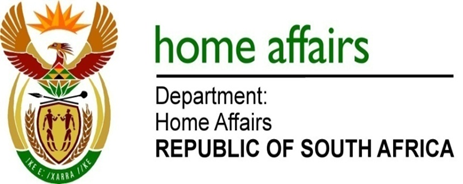 NATIONAL ASSEMBLYQUESTION FOR WRITTEN REPLYQUESTION NO. 1862DATE OF PUBLICATION: FRIDAY, 1 JUNE 2018 INTERNAL QUESTION PAPER 19 OF 20181862.	Mrs H O Mkhaliphi (EFF) to ask the Minister of Home Affairs:(1)	What (a) is the total number of incidents of racism that were reported to the human resources offices in (i) his department and (ii) entities reporting to him in (aa) 2016 and (bb) 2017 and (b) are the details of each incident that took place;(2)	was each incident investigated; if not, why not in each case; if so, what were the outcomes of the investigation in each case?													NW2022EREPLY:The Department and entities responded as follows: Department of Home Affairs(1)(a)	No incidents of racism were reported to the human resources office in 2016 and 2017.(1)(b)	Not applicable(2) Not applicableGovernment Printing Works(1)(a)(aa)  2016 – 1(1)(a)(bb)  2017 – 1 (1)(b)	2016 – Racist incitement	– Social media posting (2)	Yes. The employee was dismissed in the 2016 incident and 2017 case employee not found guilty.Electoral Commission(1)(a)	No incidents of racism were reported to the human resources office in 2016 and 2017.(1)(b)	Not applicable(2) Not applicable